Kartoffelsalat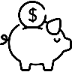 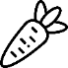 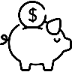 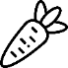 Nach einem Rezept von Swissmilk.chRezept für 25 Portionen6.5kgfestkochende KartoffelnKartoffeln in der Schale 20-30 Minuten garen. 
Kurz mit kaltem Wasser abschrecken und noch warm schälen, in Scheiben schneiden und in eine grosse Schüssel geben.9.dlWasser6.StkBouillonwürfel6.StkZwiebel, gehackt375mlWeissweinessigWasser zusammen mit Bouillonwürfeln und gehackten Zwiebeln aufkochen, Essig beigeben und über die Kartoffelscheiben giessen. Ca. 30 Minuten ziehen lassen, ab und zu schwenken.6.ELSenf12.ELMayonnaise19ELJoghurt nature13ELRapsölSalz und PfefferAlle Zutaten zusammenmischen und mit Salz und Pfeffer würzen.10BundSchnittlauch, in feine Ringe geschnittenKartoffelsalat mit Schnittlauch anrichten und servieren.Variante:Variante:Mit Essiggurken, Schinken ergänzenMit Essiggurken, Schinken ergänzen